摩根双债增利债券型证券投资基金2023年第4季度报告2023年12月31日基金管理人：摩根基金管理（中国）有限公司基金托管人：中国农业银行股份有限公司报告送出日期：二〇二四年一月二十二日§1  重要提示基金管理人的董事会及董事保证本报告所载资料不存在虚假记载、误导性陈述或重大遗漏，并对其内容的真实性、准确性和完整性承担个别及连带责任。 基金托管人中国农业银行股份有限公司根据本基金合同规定，于2024年1月19日复核了本报告中的财务指标、净值表现和投资组合报告等内容，保证复核内容不存在虚假记载、误导性陈述或者重大遗漏。 基金管理人承诺以诚实信用、勤勉尽责的原则管理和运用基金资产，但不保证基金一定盈利。 基金的过往业绩并不代表其未来表现。投资有风险，投资者在作出投资决策前应仔细阅读本基金的招募说明书。 本报告中财务资料未经审计。本报告期自2023年10月1日起至12月31日止。§2  基金产品概况§3  主要财务指标和基金净值表现3.1 主要财务指标单位：人民币元注：本期已实现收益指基金本期利息收入、投资收益、其他收入(不含公允价值变动收益)扣除相关费用后的余额，本期利润为本期已实现收益加上本期公允价值变动收益。 上述基金业绩指标不包括持有人认购或交易基金的各项费用（例如，开放式基金的申购赎回费、红利再投资费、基金转换费等），计入费用后实际收益水平要低于所列数字。3.2 基金净值表现3.2.1本报告期基金份额净值增长率及其与同期业绩比较基准收益率的比较1、摩根双债增利债券A：2、摩根双债增利债券C：3.2.2　自基金合同生效以来基金累计净值增长率变动及其与同期业绩比较基准收益率变动的比较摩根双债增利债券型证券投资基金累计净值增长率与业绩比较基准收益率的历史走势对比图(2013年12月11日至2023年12月31日)1．摩根双债增利债券A：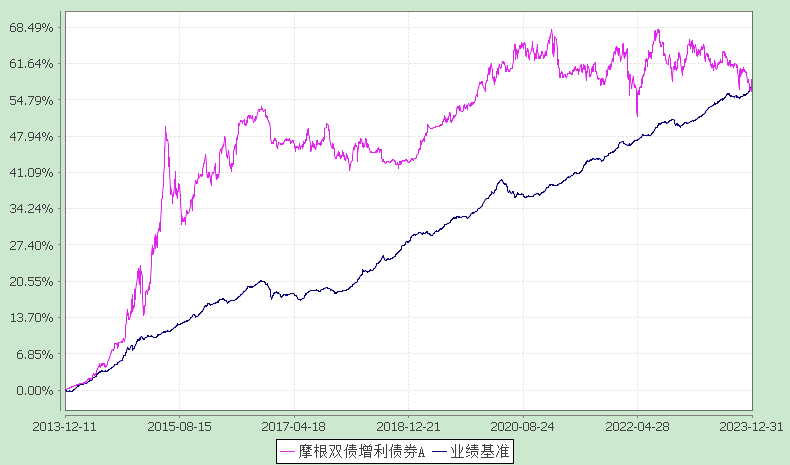 注：本基金合同生效日为2013年12月11日，图示的时间段为合同生效日至本报告期末。本基金建仓期为本基金合同生效日起 6 个月，建仓期结束时资产配置比例符合本基金基金合同规定。本基金自2015年10月10日起，将基金业绩比较基准由“中信标普全债指数”变更为“中证综合债券指数收益率”。2．摩根双债增利债券C：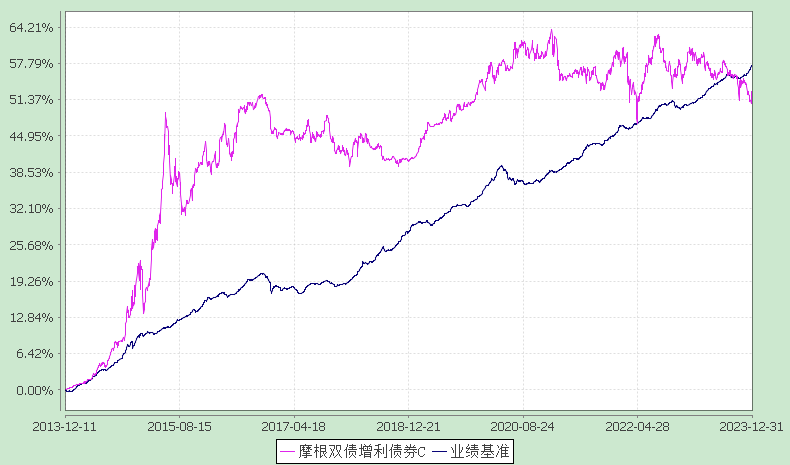 注：本基金合同生效日为2013年12月11日，图示的时间段为合同生效日至本报告期末。本基金建仓期为本基金合同生效日起 6 个月，建仓期结束时资产配置比例符合本基金基金合同规定。本基金自2015年10月10日起，将基金业绩比较基准由“中信标普全债指数”变更为“中证综合债券指数收益率”。§4  管理人报告4.1 基金经理（或基金经理小组）简介注：1.任职日期和离任日期均指根据公司决定确定的聘任日期和解聘日期。2.证券从业的含义遵从行业协会《证券业从业人员资格管理办法》的相关规定。4.2管理人对报告期内本基金运作遵规守信情况的说明在本报告期内，基金管理人不存在损害基金份额持有人利益的行为，勤勉尽责地为基金份额持有人谋求利益。基金管理人遵守了《证券投资基金法》及其他有关法律法规、本基金基金合同的规定。除以下情况外，基金经理对个股和投资组合的比例遵循了投资决策委员会的授权限制，基金投资比例符合基金合同和法律法规的要求：本基金曾出现个别由于市场原因引起的投资组合的投资指标被动偏离相关比例要求的情形，但已在规定时间内调整完毕。4.3 公平交易专项说明4.3.1 公平交易制度的执行情况报告期内，本公司继续贯彻落实《证券投资基金管理公司公平交易制度指导意见》等相关法律法规和公司内部公平交易流程的各项要求，严格规范境内上市股票、债券的一级市场申购和二级市场交易等活动，通过系统和人工相结合的方式进行交易执行和监控分析，以确保本公司管理的不同投资组合在授权、研究分析、投资决策、交易执行、业绩评估等投资管理活动相关的环节均得到公平对待。对于交易所市场投资活动，本公司执行集中交易制度，确保不同投资组合在买卖同一证券时，按照时间优先、比例分配的原则在各投资组合间公平分配交易量；对于银行间市场投资活动，本公司通过对手库控制和交易室询价机制，严格防范对手风险并检查价格公允性；对于申购投资行为，本公司遵循价格优先、比例分配的原则，根据事前独立申报的价格和数量对交易结果进行公平分配。报告期内，通过对不同投资组合之间的收益率差异比较、对同向交易和反向交易的交易时机和交易价差监控分析，未发现整体公平交易执行出现异常的情况。4.3.2 异常交易行为的专项说明报告期内，通过对交易价格、交易时间、交易方向等的分析，未发现有可能导致不公平交易和利益输送的异常交易行为。所有投资组合参与的交易所公开竞价同日反向交易成交较少的单边交易量超过该证券当日成交量的5%的情形：无。4.4 报告期内基金的投资策略和业绩表现说明4.4.1报告期内基金投资策略和运作分析四季度，数据显现宏观经济出现分化，生产表现强于需求。耐用品消费对于社会消费品零售总额拉动有所减弱，服务消费延续趋弱格局；地产新房销量在北京、上海宽松政策带动下同比转正，二手房市场由量升价减转为量价均维持在前期水平上波动；基建淡季略超往年。社融总量稳定回升，增速下滑压力最大的时刻或已经过去，但结构问题仍然存在，当下主要是政府债在发力。债券市场，10月份受财政政策加码预期影响，利率曲线小幅上行。11-12月份，年末中央财经会议财政发力低于预期，同时受存款利率下调影响，市场开始交易2024年一季度的降准降息预期，各期限收益率明显下行。展望2024年一季度，存款利率下调打开了货币政策想象空间，市场对后续降息降准的期待有所升温。超预期点可能在于财政发力强度、资金从财政拨付时滞、以及地产政策继续加码。重点关注一季度银行信贷的投放情况；以及政府债融资高峰过后，财政开支释放对M2的拉动。权益方面，我们在根据市场变化优化持仓结构的同时，尽力寻找一些个股的阿尔法机会，争取为组合持续创造绝对收益。债券方面，若资金压力边际缓解，短端具备不错的配置价值。我们当下考虑维持短久期策略，对1年以内券种按性价比进行调整。4.4.2报告期内基金的业绩表现本报告期摩根双债增利A份额净值增长率为:-1.78%，同期业绩比较基准收益率为:1.33%摩根双债增利C份额净值增长率为:-1.88%，同期业绩比较基准收益率为:1.33%。4.5报告期内基金持有人数或基金资产净值预警说明无。§5  投资组合报告5.1 报告期末基金资产组合情况5.2 报告期末按行业分类的股票投资组合 5.2.1报告期末按行业分类的境内股票投资组合5.3报告期末按公允价值占基金资产净值比例大小排序的前十名股票投资明细5.4 报告期末按债券品种分类的债券投资组合5.5 报告期末按公允价值占基金资产净值比例大小排序的前五名债券投资明细5.6　报告期末按公允价值占基金资产净值比例大小排序的前十名资产支持证券投资明细本基金本报告期末未持有资产支持证券。5.7 报告期末按公允价值占基金资产净值比例大小排序的前五名贵金属投资明细本基金本报告期末未持有贵金属。5.8报告期末按公允价值占基金资产净值比例大小排序的前五名权证投资明细本基金本报告期末未持有权证。5.9 报告期末本基金投资的股指期货交易情况说明本基金本报告期末未持有股指期货。5.10报告期末本基金投资的国债期货交易情况说明本基金本报告期末未持有国债期货。5.11投资组合报告附注5.11.1报告期内本基金投资的前十名证券的发行主体本期没有出现被监管部门立案调查，或在报告编制日前一年内受到公开谴责、处罚的情形。5.11.2报告期内本基金投资的前十名股票中没有在基金合同规定备选股票库之外的股票。本基金所述之非现金基金资产为基金净资产扣减活期存款（不含应计利息）后的余额。5.11.3其他资产构成5.11.4报告期末持有的处于转股期的可转换债券明细5.11.5报告期末前十名股票中存在流通受限情况的说明本基金本报告期末前十名股票中不存在流通受限情况。5.11.6投资组合报告附注的其他文字描述部分因四舍五入原因，投资组合报告中分项之和与合计可能存在尾差。§6  开放式基金份额变动单位：份§7基金管理人运用固有资金投资本基金情况7.1基金管理人持有本基金份额变动情况单位：份7.2基金管理人运用固有资金投资本基金交易明细无。§8 影响投资者决策的其他重要信息8.1 报告期内单一投资者持有基金份额比例达到或超过20%的情况§9 备查文件目录9.1备查文件目录1. 中国证监会准予本基金募集注册的文件2. 摩根双债增利债券型证券投资基金基金合同3. 摩根双债增利债券型证券投资基金托管协议4. 法律意见书5. 基金管理人业务资格批件、营业执照6. 基金托管人业务资格批件、营业执照7. 中国证监会要求的其他文件9.2存放地点基金管理人或基金托管人处。9.3查阅方式投资者可在营业时间免费查阅，也可按工本费购买复印件。摩根基金管理（中国）有限公司二〇二四年一月二十二日基金简称摩根双债增利债券摩根双债增利债券基金主代码000377000377基金运作方式契约型开放式契约型开放式基金合同生效日2013年12月11日2013年12月11日报告期末基金份额总额241,788,659.63份241,788,659.63份投资目标本基金以信用债和可转债为主要投资对象，在有效控制风险的基础上，力争获取超越业绩比较基准的投资收益。本基金以信用债和可转债为主要投资对象，在有效控制风险的基础上，力争获取超越业绩比较基准的投资收益。投资策略1、大类资产配置策略本基金将判断宏观经济周期所处阶段，并依据经济周期理论，结合对证券市场的系统性风险以及未来一段时期内各大类资产风险和预期收益率的评估，制定本基金在股票、债券、现金等大类资产之间的配置比例、调整原则。2、债券投资策略本基金将对不同类型固定收益品种的信用风险、税赋水平、市场流动性、市场风险等因素进行分析，研究同期限的国债、金融债、企业债、交易所和银行间市场投资品种的利差和变化趋势，评估不同债券板块之间的相对投资价值，确定债券类属配置策略，并根据市场变化及时进行调整。其他债券投资策略包括久期管理策略、收益率曲线策略、信用策略、可转债投资策略、回购策略、中小企业私募债券投资策略、资产支持证券投资策略。3、其他投资策略：包括股票投资策略、存托凭证投资策略。1、大类资产配置策略本基金将判断宏观经济周期所处阶段，并依据经济周期理论，结合对证券市场的系统性风险以及未来一段时期内各大类资产风险和预期收益率的评估，制定本基金在股票、债券、现金等大类资产之间的配置比例、调整原则。2、债券投资策略本基金将对不同类型固定收益品种的信用风险、税赋水平、市场流动性、市场风险等因素进行分析，研究同期限的国债、金融债、企业债、交易所和银行间市场投资品种的利差和变化趋势，评估不同债券板块之间的相对投资价值，确定债券类属配置策略，并根据市场变化及时进行调整。其他债券投资策略包括久期管理策略、收益率曲线策略、信用策略、可转债投资策略、回购策略、中小企业私募债券投资策略、资产支持证券投资策略。3、其他投资策略：包括股票投资策略、存托凭证投资策略。业绩比较基准中证综合债券指数中证综合债券指数风险收益特征本基金为债券型基金，属于证券投资基金中的较低风险品种，预期风险和预期收益高于货币市场基金，低于混合型基金和股票型基金。根据2017年7月1日施行的《证券期货投资者适当性管理办法》，基金管理人和相关销售机构已对本基金重新进行风险评级，风险评级行为不改变本基金的实质性风险收益特征，但由于风险等级分类标准的变化，本基金的风险等级表述可能有相应变化，具体风险评级结果应以基金管理人和销售机构提供的评级结果为准。本基金为债券型基金，属于证券投资基金中的较低风险品种，预期风险和预期收益高于货币市场基金，低于混合型基金和股票型基金。根据2017年7月1日施行的《证券期货投资者适当性管理办法》，基金管理人和相关销售机构已对本基金重新进行风险评级，风险评级行为不改变本基金的实质性风险收益特征，但由于风险等级分类标准的变化，本基金的风险等级表述可能有相应变化，具体风险评级结果应以基金管理人和销售机构提供的评级结果为准。基金管理人摩根基金管理（中国）有限公司摩根基金管理（中国）有限公司基金托管人中国农业银行股份有限公司中国农业银行股份有限公司下属分级基金的基金简称摩根双债增利债券A摩根双债增利债券C下属分级基金的交易代码000377000378报告期末下属分级基金的份额总额214,000,551.00份27,788,108.63份主要财务指标报告期(2023年10月1日-2023年12月31日)报告期(2023年10月1日-2023年12月31日)主要财务指标摩根双债增利债券A摩根双债增利债券C1.本期已实现收益-4,171,526.39-523,773.952.本期利润-4,508,987.98-550,343.883.加权平均基金份额本期利润-0.0199-0.01984.期末基金资产净值222,826,228.8628,728,235.235.期末基金份额净值1.04121.0338阶段净值增长率①净值增长率标准差②业绩比较基准收益率③业绩比较基准收益率标准差④①－③②－④过去三个月-1.78%0.31%1.33%0.05%-3.11%0.26%过去六个月-1.74%0.26%2.03%0.05%-3.77%0.21%过去一年-1.37%0.28%4.81%0.04%-6.18%0.24%过去三年-3.58%0.37%13.95%0.05%-17.53%0.32%过去五年10.92%0.33%22.81%0.06%-11.89%0.27%自基金合同生效起至今58.68%0.39%57.51%0.08%1.17%0.31%阶段净值增长率①净值增长率标准差②业绩比较基准收益率③业绩比较基准收益率标准差④①－③②－④过去三个月-1.88%0.31%1.33%0.05%-3.21%0.26%过去六个月-1.94%0.26%2.03%0.05%-3.97%0.21%过去一年-1.78%0.28%4.81%0.04%-6.59%0.24%过去三年-4.73%0.37%13.95%0.05%-18.68%0.32%过去五年8.64%0.33%22.81%0.06%-14.17%0.27%自基金合同生效起至今52.88%0.39%57.51%0.08%-4.63%0.31%姓名职务任本基金的基金经理期限任本基金的基金经理期限证券从业年限说明姓名职务任职日期离任日期证券从业年限说明陈圆明本基金基金经理、绝对收益投资部总监2021-09-24-15年陈圆明先生曾任东海证券有限责任公司研究员，国联安基金管理有限公司研究员，国投瑞银基金管理有限公司研究员、投资经理，鹏华基金管理有限公司投资经理、绝对收益副总监。2019年2月起加入摩根基金管理（中国）有限公司（原上投摩根基金管理有限公司），现担任绝对收益投资部总监兼资深基金经理。王娟本基金基金经理2022-11-25-11年王娟女士曾任海通期货有限公司研究所金融期货部经理，中国农业银行金融市场部投资经理，尚腾资本管理有限公司投资经理；自2020年8月加入摩根基金管理（中国）有限公司（原上投摩根基金管理有限公司），历任绝对收益投资部基金经理助理，现任基金经理。杨鹏本基金基金经理2023-09-15-13年杨鹏先生曾就职于华泰柏瑞基金管理有限公司和华金证券，曾任建信人寿保险股份有限公司FOF投资经理，鹏华基金管理有限公司绝对收益投资部投资经理，太平养老保险股份有限公司年金和养老金投资经理。自2023年5月加入摩根基金管理（中国）有限公司（原上投摩根基金管理有限公司），现任绝对收益投资部高级基金经理。序号项目金额(元)占基金总资产的比例(%)1权益投资50,974,182.9016.05其中：股票50,974,182.9016.052固定收益投资262,945,246.9682.77其中：债券262,945,246.9682.77资产支持证券--3贵金属投资--4金融衍生品投资--5买入返售金融资产--其中：买断式回购的买入返售金融资产--6银行存款和结算备付金合计3,605,734.021.137其他各项资产161,846.310.058合计317,687,010.19100.00代码行业类别公允价值（元）占基金资产净值比例（％）A农、林、牧、渔业--B采矿业--C制造业33,499,051.0613.32D电力、热力、燃气及水生产和供应业9,651,227.833.84E建筑业1,055,304.380.42F批发和零售业--G交通运输、仓储和邮政业2,181,769.630.87H住宿和餐饮业--I信息传输、软件和信息技术服务业--J金融业--K房地产业--L租赁和商务服务业--M科学研究和技术服务业1,884,920.560.75N水利、环境和公共设施管理业2,701,909.441.07O居民服务、修理和其他服务业--P教育--Q卫生和社会工作--R文化、体育和娱乐业--S综合--合计50,974,182.9020.26序号股票代码股票名称数量(股)公允价值(元)占基金资产净值比例(％)1600483福能股份855,0417,071,189.072.812000625长安汽车388,5006,538,455.002.603002050三花智控216,4566,363,806.402.534002557洽洽食品163,7065,700,242.922.275600031三一重工255,9073,523,839.391.406603588高能环境413,1362,701,909.441.077002415海康威视64,9552,255,237.600.908603713密尔克卫41,0032,181,769.630.879603259药明康德25,9061,884,920.560.7510601677明泰铝业148,4201,683,082.800.67序号债券品种公允价值(元)占基金资产净值比例(％)1国家债券14,562,684.285.792央行票据--3金融债券--其中：政策性金融债--4企业债券121,323,145.0448.235企业短期融资券8,084,905.463.216中期票据29,616,945.6511.777可转债（可交换债）89,357,566.5335.528同业存单--9其他--10合计262,945,246.96104.53序号债券代码债券名称数量（张）公允价值(元)占基金资产净值比例（％）110228104322中电投MTN011170,00017,318,381.206.882175789GC国能01160,00016,392,618.086.52317566821中证02140,00014,379,502.805.72417564821华泰G1130,00013,358,138.965.31518813921国电01110,00011,211,203.014.46序号名称金额(元)1存出保证金57,409.472应收证券清算款103,661.683应收股利-4应收利息-5应收申购款775.166其他应收款-7待摊费用-8其他-9合计161,846.31序号债券代码债券名称公允价值(元)占基金资产净值比例(%)1110059浦发转债2,511,845.221.002113651松霖转债2,490,813.100.993113044大秦转债2,397,582.190.954128042凯中转债2,243,959.900.895128066亚泰转债2,243,436.970.896113050南银转债2,155,322.550.867127018本钢转债2,029,619.460.818127012招路转债2,027,102.480.819113052兴业转债2,008,665.000.8010128109楚江转债1,875,019.920.7511113637华翔转债1,866,700.100.7412123168惠云转债1,860,158.550.7413123087明电转债1,856,626.190.7414123163金沃转债1,851,777.660.7415123119康泰转21,818,587.870.7216123099普利转债1,809,179.590.7217127040国泰转债1,702,481.540.6818128063未来转债1,686,926.110.6719128130景兴转债1,666,219.730.6620127033中装转21,641,301.840.6521111007永和转债1,523,436.370.6122128108蓝帆转债1,439,455.440.5723113532海环转债1,428,380.530.5724113033利群转债1,415,605.010.5625113627太平转债1,411,977.780.5626110072广汇转债1,407,914.050.5627110079杭银转债1,356,465.870.5428113055成银转债1,352,811.570.5429113021中信转债1,349,306.910.5430127038国微转债1,343,240.260.5331110047山鹰转债1,342,482.070.5332110088淮22转债1,182,863.380.4733113066平煤转债1,144,523.070.4534123089九洲转21,120,690.870.4535110060天路转债1,078,025.730.4336110063鹰19转债978,931.980.3937113505杭电转债941,704.110.3738128087孚日转债929,825.170.3739111011冠盛转债911,944.820.3640113609永安转债895,519.280.3641127006敖东转债860,722.680.3442127032苏行转债814,622.500.3243123048应急转债813,495.050.3244128048张行转债812,575.830.3245128081海亮转债791,386.400.3146113549白电转债787,533.900.3147113504艾华转债787,130.510.3148127045牧原转债782,611.610.3149113058友发转债778,511.120.3150111010立昂转债778,053.000.3151123107温氏转债777,196.990.3152118024冠宇转债773,859.950.3153113631皖天转债769,617.230.3154118028会通转债766,983.420.3055118025奕瑞转债552,475.110.2256118004博瑞转债527,348.460.2157128128齐翔转2525,230.410.2158127053豪美转债524,519.080.2159113648巨星转债522,564.080.2160128083新北转债520,652.520.2161123194百洋转债519,868.500.2162111002特纸转债519,482.860.2163127058科伦转债517,955.640.2164123063大禹转债516,057.450.2165113658密卫转债514,188.340.2066128090汽模转2510,522.540.2067113534鼎胜转债264,343.990.1168110045海澜转债256,615.190.1069113063赛轮转债256,377.930.1070110083苏租转债254,549.870.1071110077洪城转债253,790.170.1072113024核建转债158,267.230.0673128135洽洽转债135,180.800.05项目摩根双债增利债券A摩根双债增利债券C本报告期期初基金份额总额221,530,407.9827,701,016.93报告期期间基金总申购份额36,659,643.23170,640.72减：报告期期间基金总赎回份额44,189,500.2183,549.02报告期期间基金拆分变动份额--本报告期期末基金份额总额214,000,551.0027,788,108.63项目摩根双债增利债券A摩根双债增利债券C报告期期初管理人持有的本基金份额22,302.76-报告期期间买入/申购总份额--报告期期间卖出/赎回总份额--报告期期末管理人持有的本基金份额22,302.76-报告期期末持有的本基金份额占基金总份额比例（%）0.01-投资者类别  报告期内持有基金份额变化情况报告期内持有基金份额变化情况报告期内持有基金份额变化情况报告期内持有基金份额变化情况报告期内持有基金份额变化情况报告期末持有基金情况报告期末持有基金情况投资者类别  序号持有基金份额比例达到或者超过20%的时间区间期初份额申购份额赎回份额持有份额份额占比机构120231107-2023123128,518,870.6236,615,131.180.0065,134,001.8026.94%产品特有风险产品特有风险产品特有风险产品特有风险产品特有风险产品特有风险产品特有风险产品特有风险本基金的集中度风险主要体现在有单一投资者持有基金份额比例达到或者超过20%，如果投资者发生大额赎回，可能出现基金可变现资产无法满足投资者赎回需要以及因为资产变现成本过高导致投资者的利益受到损害的风险。本基金的集中度风险主要体现在有单一投资者持有基金份额比例达到或者超过20%，如果投资者发生大额赎回，可能出现基金可变现资产无法满足投资者赎回需要以及因为资产变现成本过高导致投资者的利益受到损害的风险。本基金的集中度风险主要体现在有单一投资者持有基金份额比例达到或者超过20%，如果投资者发生大额赎回，可能出现基金可变现资产无法满足投资者赎回需要以及因为资产变现成本过高导致投资者的利益受到损害的风险。本基金的集中度风险主要体现在有单一投资者持有基金份额比例达到或者超过20%，如果投资者发生大额赎回，可能出现基金可变现资产无法满足投资者赎回需要以及因为资产变现成本过高导致投资者的利益受到损害的风险。本基金的集中度风险主要体现在有单一投资者持有基金份额比例达到或者超过20%，如果投资者发生大额赎回，可能出现基金可变现资产无法满足投资者赎回需要以及因为资产变现成本过高导致投资者的利益受到损害的风险。本基金的集中度风险主要体现在有单一投资者持有基金份额比例达到或者超过20%，如果投资者发生大额赎回，可能出现基金可变现资产无法满足投资者赎回需要以及因为资产变现成本过高导致投资者的利益受到损害的风险。本基金的集中度风险主要体现在有单一投资者持有基金份额比例达到或者超过20%，如果投资者发生大额赎回，可能出现基金可变现资产无法满足投资者赎回需要以及因为资产变现成本过高导致投资者的利益受到损害的风险。本基金的集中度风险主要体现在有单一投资者持有基金份额比例达到或者超过20%，如果投资者发生大额赎回，可能出现基金可变现资产无法满足投资者赎回需要以及因为资产变现成本过高导致投资者的利益受到损害的风险。